Сценарий  внеклассного мероприятия «В гостях у Светофорова».Автор: Варламова  Людмила  ВикторовнаТомская область, Чаинский район, МКОУ  « Чаинская школа – интернат»Тип мероприятия: Спортивно – познавательная играТема: Правила дорожного движения  Класс:  5-8Время реализации занятия: декада безопасности «Дорожная азбука».Цель:обобщение знаний обучающихся по правилам дорожного движения.Задачи:Коррекционно - образовательные:повторить и закрепить основные понятия и термины по ПДДКоррекционно - развивающие:развивать память, логическое мышление, познавательный интересКоррекционно - воспитательные:прививать ученикам навыки соблюдения ПДДПланируемые результаты:Личностные  определять и  высказывать,  под  руководством  педагога,  общие правила  поведения при  сотрудничестве   друг с другом.Метапредметные  Регулятивные:Соотносить свои действия и результаты одноклассников с заданными образцами, принимать оценку деятельности,Корректировать свою деятельность с учетом выявленных недочетов.Познавательные: Ориентироваться в своих знаниях.Воспитание у детей интереса к знанию ПДД Коммуникативные: Умение работать в команде, высказывать своё мнение и слушать других.Предметные: Закрепление ранее изученного материала.Оборудование: 2 красных, 2 жёлтых и 2 зелёных надувных  шариков; скотч и ножницы; кегли;  2 обруча; 2 маркера; два мешочка  с шариками трёх цветов; полоски «зебры» две карточки для конкурса «Автомульти» (приложение №1); три  карты на синих стикерах и три карты на зелёных стикерах – к конкурсу « Найди пару» (приложение №2);  знаки: «Подземный переход», «Надземный переход», «Пешеходный  переход», «Движение на велосипеде запрещено», «Движение пешеходов запрещено», «Дети»две машины, две мягкие игрушки, два скейтборда или два самоката, два мата, 4 скамейки, два туннеля.Ход мероприятия.Ведущая: - Добрый день! Дорогие ребята! Уважаемые гости! Чтоб жить, не зная огорчений,
Чтоб бегать, плавать и летать
Ты должен правила движенья -
Всегда и всюду соблюдать.Итак - начинаем самую весёлую игру – Спортивную эстафету по правилам дорожного движения: «В гостях у Светофорова»! - Сегодня наши участники соревнований будут состязаться не только в силе, ловкости, смекалке, быстроте, но и в знаниях дорожной грамоты и культуре безопасного поведения на улице и дороге! Команды покажут, насколько хорошо они владеют «дорожной азбукой»: знают правила дорожного движения, умеют расшифровать дорожные знаки, а также насколько они наблюдательны, находчивы и активны. В  игре «В гостях у Светофорова» принимают участие две команды. Итак, поприветствуем команды!В зал входят две команды. -  А оценивать игру будут наши судьи. Давайте поприветствуем и  их!Представление жюри.- Каждый конкурс оцениваться по три балла.3 балла ставится, если команда выполнила конкурс без ошибок2 балла – если команда совершила 1-2 ошибки1 балл – если команда совершила более 3-х ошибок.Наше соревнование начинается с приветствия команд.Ведущая: - Задача команд придумать название своей команде, выбрать капитанов и поприветствовать друг друга.Приветствие 1 команды:Шлем свой пламенный привет.
И от всей души желаем -
Дать вам правильный ответ.
Знать правила движенья –
Большое достижение.Приветствие 2 команды:С вами мы сразимся,
Но просто не сдадимся,
Будем правила движенья -
Выполнять без возраженья.
Пусть вам сопутствует удача.
Стать грамотными пешеходами –
Вот наша задача.Жюри оценивают выступление команд.Ведущая:- Второй наш конкурс называется: «светофор из шариков»Командам раздаются по три надувных шарика (красный, желтый и зеленый), скотч и ножницы. Участникам команды необходимо надуть шары, завязать, собрать вместо светофора и стянуть скотчем. Выигрывает команда, которая быстро, правильно и аккуратно выполнит задание. Выступление команд.Жюри оценивают выступление команд.Ведущая:Выполняй закон простой:
Красный свет зажегся «СТОЙ»!
Желтый вспыхнул – ПОДОЖДИ!
А зелёный свет – ИДИ!-  Третий  конкурс - «Сигналы светофора»  На площадке от старта до финиша стоят кегли. Играющие каждой команды встают друг за другом цепочкой у стойки-старта и кладут руки на плечи впереди стоящему.В руках у ведущего игры мешочек с шариками (мячиками) красного, жёлтого, зелёного цвета. Капитаны по очереди опускают руку в мешочек и достают по одному шару. Если капитан достал красный или жёлтый шар, то команда стоит на месте; зелёный – передвигается к следующей стойке. Чья команда быстрее придёт к финишу, та и выиграла. Выступление команд.Жюри оценивают выступление команд.Ведущая:- Четвёртый конкурс: «Кто внимательно пройдёт пешеходный переход!» 
Парами, взявшись за руки, пройти по пешеходному переходу, обойти  конус и вернуться  Выступление команд.Жюри оценивают выступление команд.Ведущая:-Пятый конкурс: «Капитанов»Капитанам выдается лист с дорожными знаками. Задача командиров найти два одинаковых знака и показать их жюри.Выступление команд.Жюри оценивают выступление команд.Ведущая:- Шестой конкурс: «Автомульти»Участники добегают до листка с заданием и письменно отвечают на вопросы из мультфильмов и сказок, в которых упоминаются транспортные средства:На чём ехал Емеля к царю во дворец? (На печке)Чем смазывал свой моторчик Карлсон, который живёт на крыше? (Вареньем)Какой подарок сделали родители дяди Фёдора почтальону Печкину? (Велосипед)Личный транспорт Бабы Яги? (Ступа)Ехали медведи на велосипеде…А за ним комарики на… (воздушном шарике)На чём катался Кай? (На санках)В чём плыли по морю царица со своим младенцем в сказке о царе Салтане? (В бочке)Выступление команд.Жюри оценивают выступление команд. Ведущая: Конкурс: «Такси вызывали»Капитаны команд, надев на себя обруч, оббегают стойку. Захватывают   первого игрока в обруч и вместе с ним добегают до стойки, «высаживают» пробежавшего и бегут до команды и «сажают следующего», так пока «не перевезут» всех членов команды.Выступление команд.Жюри оценивают выступление команд.Ведущая: Конкурс:  «Соревнования скороходов»
 Команды   становятся в колонну по одному за линиями старта. Перед каждой командой в направлении линии финиша раскладывают оборудование: на расстоянии 1 метра – скамейка (надземный переход) (оформить знаком), через 1 метр – тоннель (подземный переход), ещё через 1 метр – черно-белая полоса (зебра, наземный переход). - Как только я скажу: «Красный! Жёлтый! Зелёный!», первый игрок каждой команды проходит по скамейке, проползает в тоннель  и проходит по «зебре». Возвращается шагом  к командам и передаёт эстафету касанием ладони о ладонь. Побеждает команда, быстрее выполнившая задание и допустившая меньше ошибок: игроки не должны переходить с шага на бег.Выступление команд.Жюри оценивают выступление команд.Ведущая:- Следующее наше задание проверит ваши знания ПДД. Конкурс - эстафета «Найди пару»На старте каждая команда получает загадку о дорожном знаке в стихотворной форме.Ваша  задача, по сигналу свистка - разгадав загадку: капитаны  команд добегают до стены, где развешены знаки, приклеивают загадку на тот дорожный знак, который соответствует, по их мнению, правильному ответу. Выигрывает та команда, которая быстрее и правильно подберет к знакам их название.Этот знак такого рода:
Он на страже пешехода.
Переходим с куклой вместе
Мы дорогу в этом месте. «Пешеходный переход»
На дорогах пешеходам
Стало проще с переходом.
Под землею даже площадь
Перейти гораздо проще. «Подземный переход»
Ездят здесь одни машины,
Грозно их мелькают шины.
У тебя велосипед?
Значит, стоп!
Дороги нет! «Движение на велосипеде запрещено»
Я в кругу с обводом красным,
Это значит - тут опасно.
Тут, поймите, запрещенье
Пешеходного движенья. «Движение пешеходов запрещено»
Человечек в синем круге –
Это ясно всей округе: 
Здесь машины не пойдут, 
Пешеходы – в добрый путь. «Пешеходная дорожка» 
Я хочу спросить про знак,
Нарисованный вот так:
В треугольнике ребята
Со всех ног бегут куда-то. «Дети»Вот он знак, каких немного:Это …!Если едешь ты по ней,Всех становишься главней,И тебе, как будто Богу,Уступают все дорогу! "Главная дорога"Выступление команд.Жюри оценивают выступление команд.Ведущая:- Последний  конкурс - эстафета « Провези не урони»
Провезти куклу на коляске змейкой между кеглями.Выступление команд.Жюри оценивают выступление команд.Ведущая:- Пока жюри подсчитывают голоса, поиграем в  игру – кричалку.  Я задаю вопрос, а вы отвечаете: ДА или НЕТ.– Что хотите – говорите, в море сладкая вода? (Нет.)– Что хотите – говорите, красный свет – проезда нет? (Да.)– Что хотите – говорите, каждый раз, идя домой, играем мы на мостовой? (Нет.)– Что хотите – говорите, но если очень вы спешите, то перед транспортом бежите? (Нет.)– Что хотите – говорите, мы всегда идем вперед только там, где переход? (Да.)– Что хотите – говорите, мы бежим вперед так скоро, что не видим светофора? (Нет.)– Что хотите – говорите, на знаке «здесь проезда нет» нарисован человек? (Нет.)– Что хотите – говорите, на круглых знаках красный цвет означает «здесь запрет»? (Да.)Ведущая:- Теперь предоставим слово нашему представительному жюри.Выступление жюри.Поздравление  и награждение выигравшей команды.Ведущая:А на прощанье, хочется сказать такие слова:Везде и всюду правила, их надо знать всегда: Без них не выйдут в плаванье из гавани суда. Выходят в рейс по правилам полярник и пилот. Свои имеют правила шофёр и пешеход. Как таблицу умножения, как урок, Помни правила движенья назубок! По городу, по улице не ходят просто так: Когда не знаешь правила, легко попасть впросак. Всё время будь внимательным и помни наперёд: Свои имеют правила шофёр и пешеход!Источник: https://mamamozhetvse.ru/stixi-pro-pdd-dlya-detej-35-luchshix.html - стихотворения по ПДДhttps://nsportal.ru/detskiy-sad/raznoe/2015/10/18/igry-stihi-pesni-i-zagadki-po-pdd - загадки про дорожные знакиhttps://yandex.ru/collections/card/5a4e89272321f200b2d6f345/?boardId=5a4e83ecc75bad6d689c35ac –картинки дорожных знаковПриложение  №1Карточки: Конкурс - эстафета «Автомульти»На чём поехал Емеля к царю во дворец? ___________________________Чем смазывал свой моторчик Карлсон, который живёт на крыше? _____________________Какой подарок сделали родители дяди Фёдора почтальону Печкину? _____________________________Личный транспорт Бабы Яги? ___________________________________Ехали медведи на велосипеде…А за ним комарики на… _______________________На чём катался Кай? __________________________В чём плыли по морю царица со своим младенцем в сказке о царе Салтане? ____________________________Приложение  №2 Карточки: Конкурс – эстафета: «Найди пару»Этот знак такого рода:
Он на страже пешехода.
Переходим с другом вместе
Мы дорогу в этом месте. На дорогах пешеходам
Стало проще с переходом.
Под землею даже площадь
Перейти гораздо проще.  Ездят здесь одни машины,
Грозно их мелькают шины.
У тебя велосипед?
Значит, стоп!
Дороги нет! Я в кругу с обводом красным,
Это значит - тут опасно.
Тут, поймите, запрещенье
Пешеходного движенья. 5.Человечек в синем круге –
Это ясно всей округе: 
Здесь машины не пойдут, 
Пешеходы – в добрый путь.6. Я хочу спросить про знак,
Нарисованный вот так:
В треугольнике ребята
Со всех ног бегут куда-то. Приложение  №3 Конкурс «Капитанов»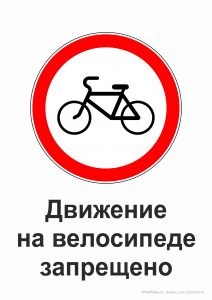 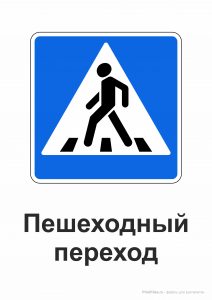 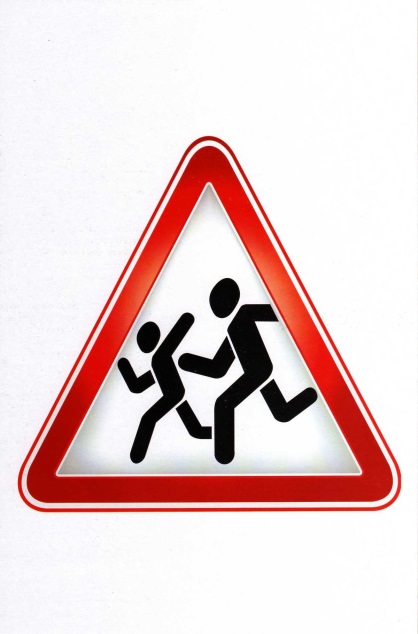 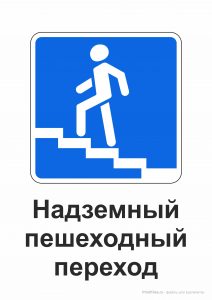 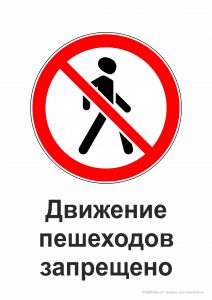 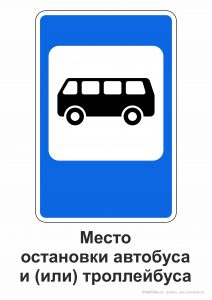 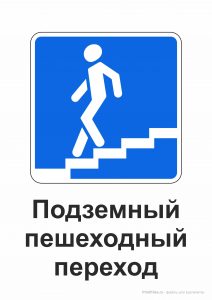 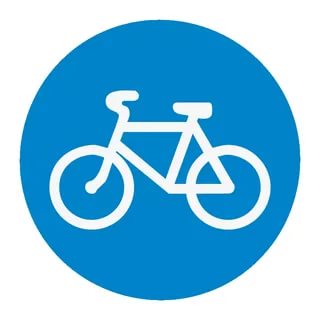 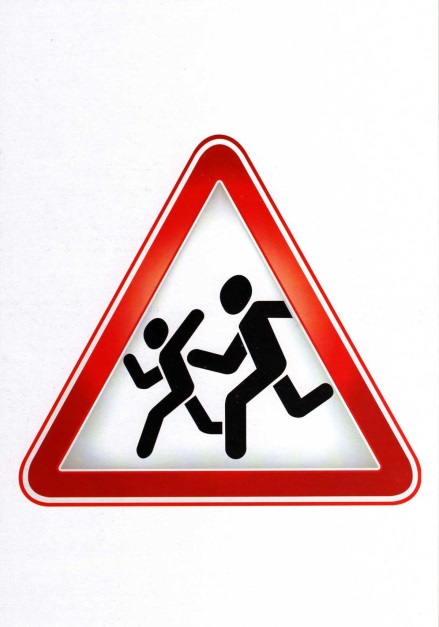 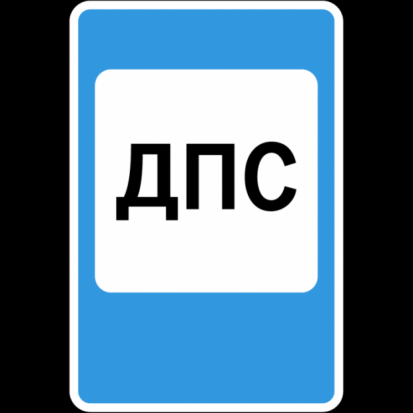 